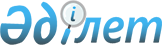 Об утверждении Правил оказания социальной помощи, установления размеров и определения перечня отдельных категорий нуждающихся граждан города Уральск
					
			Утративший силу
			
			
		
					Решение Уральского городского маслихата Западно-Казахстанской области от 12 февраля 2020 года № 40-8. Зарегистрировано Департаментом юстиции Западно-Казахстанской области 14 февраля 2020 года № 6030. Утратило силу решением Уральского городского маслихата Западно-Казахстанской области от 20 сентября 2023 года № 5-8
      Сноска. Утратило силу решением Уральского городского маслихата Западно-Казахстанской области от 20.09.2023 № 5-8 (вводится в действие по истечении десяти календарных дней после дня его первого официального опубликования).
      В соответствии со статьей 56 Бюджетного кодекса Республики Казахстан, статьей 6 Закона Республики Казахстан "О местном государственном управлении и самоуправлении в Республике Казахстан", постановлением Правительства Республики Казахстан от 21 мая 2013 года № 504 "Об утверждении Типовых правил оказания социальной помощи, установления размеров и определения перечня отдельных категорий нуждающихся граждан", Уральский городской маслихат РЕШИЛ:
      Сноска. Преамбула - в редакции решения Уральского городского маслихата Западно-Казахстанской области от 22.12.2022 № 22-7 (вводится в действие по истечении десяти календарных дней после дня его первого официального опубликования).


      1. Утвердить прилагаемые Правила оказания социальной помощи, установления размеров и определения перечня отдельных категорий нуждающихся граждан города Уральск.
      2. Признать утратившими силу некоторые решения Уральского маслихата согласно приложению к настоящему решению.
      3. Руководителю аппарата Уральского городского маслихата (С.Давлетов) обеспечить государственную регистрацию данного решения в органах юстиции.
      4. Настоящее решение вводится в действие со дня первого официального опубликования. Правила оказания социальной помощи, установления размеров и определения перечня 
отдельных категорий нуждающихся граждан города Уральск
      Сноска. Правила - в редакции решения Уральского городского маслихата Западно-Казахстанской области от 20.04.2022 № 13-8 (вводится в действие по истечении десяти календарных дней после дня его первого официального опубликования).
      1. Настоящие Правила оказания социальной помощи, установления размеров и определения перечня отдельных категорий нуждающихся граждан города Уральск (далее - Правила) разработаны в соответствии c Законом Республики Казахстан "О социальной защите лиц с инвалидностью в Республике Казахстан", Законом Республики Казахстан "О ветеранах", Законом Республики Казахстан "О специальных социальных услугах" и Постановлением Правительства Республики Казахстан от 21 мая 2013 года №504 "Об утверждении Типовых правил оказания социальной помощи, установления размеров и определения перечня отдельных категорий нуждающихся граждан" (далее - Типовые правила) и определяют порядок оказания социальной помощи, установления размеров и определения перечня отдельных категорий нуждающихся граждан.
      Сноска. Пункт 1 - в редакции решения Уральского городского маслихата Западно-Казахстанской области от 22.12.2022 № 22-7 (вводится в действие по истечении десяти календарных дней после дня его первого официального опубликования).

 Глава 1. Общие положения
      2. Основные термины и понятия, которые используются в настоящих Правилах:
      1) Государственная корпорация "Правительство для граждан" (далее – уполномоченная организация) – юридическое лицо, созданное по решению Правительства Республики Казахстан для оказания государственных услуг, услуг по выдаче технических условий на подключение к сетям субъектов естественных монополий и услуг субъектов квазигосударственного сектора в соответствии с законодательством Республики Казахстан, организации работы по приему заявлений на оказание государственных услуг, услуг по выдаче технических условий на подключение к сетям субъектов естественных монополий, услуг субъектов квазигосударственного сектора и выдаче их результатов услугополучателю по принципу "одного окна", а также обеспечения оказания государственных услуг в электронной форме, осуществляющее государственную регистрацию прав на недвижимое имущество по месту его нахождения;
      2) памятные даты – события, имеющие общенародное историческое, духовное, культурное значение и оказавшие влияние на ход истории Республики Казахстан:
      3) специальная комиссия – комиссия, создаваемая решением акима города Уральск Западно-Казахстанской области, по рассмотрению заявления лица (семьи), претендующего на оказание социальной помощи в связи с настулением трудной жизненной ситуации:
      4) прожиточный минимум – необходимый минимальный денежный доход на одного человека, равный по величине стоимости минимальной потребительской корзины, рассчитываемой Департаментом Бюро национальной статистики Агентства по стратегическому планированию и реформам Республики Казахстан по Западно-Казахстанской области;
      5) праздничные дни - дни национальных и государственных праздников Республики Казахстан;
      6) среднедушевой доход семьи (гражданина) – доля совокупного дохода семьи, приходящаяся на каждого члена семьи в месяц;
      7) трудная жизненная ситуация – ситуация, объективно нарушающая жизнедеятельность гражданина, которую он не может преодолеть самостоятельно;
      8) уполномоченный орган – государственное учреждение "Отдел занятости и социальных программ города Уральска";
      9) участковая комиссия – комиссия, создаваемая решением акимов соответствующих административно–территориальных единиц для проведения обследования материального положения лиц (семей), обратившихся за социальной помощью и подготовки заключений;
      10) предельный размер - утвержденный максимальный размер социальной помощи.
      Сноска. Пункт 2 - в редакции решения Уральского городского маслихата Западно-Казахстанской области от 22.12.2022 № 22-7 (вводится в действие по истечении десяти календарных дней после дня его первого официального опубликования).


      3. Для целей настоящих Правил под социальной помощью понимается помощь, предоставляемая местным исполнительным органом (далее – МИО) в денежной форме отдельным категориям нуждающихся граждан (далее – получатели социальной помощи) в случае наступления трудной жизненной ситуации, а также к памятным датам и праздничным дням.
      Сноска. Пункт 3 - в редакции решения Уральского городского маслихата Западно-Казахстанской области от 22.12.2022 № 22-7 (вводится в действие по истечении десяти календарных дней после дня его первого официального опубликования).


      4. Меры социальной поддержки, предусмотренные статьей 16 Закона Республики Казахстан "О социальной защите лиц с инвалидностью в Республике Казахстан", подпунктом 2) пункта 1 статьи 10, подпунктом 2) пункта 1 статьи 11, подпунктом 2) пункта 1 статьи 12, подпунктом 2) пункта 1 статьи 13, статьей 17 Закона Республики Казахстан "О ветеранах", оказываются в порядке, определенном настоящими Правилами.
      Сноска. Пункт 4 - в редакции решения Уральского городского маслихата Западно-Казахстанской области от 22.12.2022 № 22-7 (вводится в действие по истечении десяти календарных дней после дня его первого официального опубликования).


      5. Социальная помощь предоставляется единовременно и (или) периодически (ежемесячно). Глава 2. Порядок определения перечня категорий получателей социальной помощи и установления размеров социальной помощи
      6. Социальная помощь к праздничны дням и датам оказывается в виде денежных выплат следующим категориям граждан;
      1) ветеранам Великой Отечественной войны - единовременно в размере 1 000000 (один миллион) тенге ко Дню Победы - 9 мая и ежемесячно в размере 5 (пять) месячных расчетных показателей;
      2) военнослужащим, а также лицам начальствующего и рядового состава органов внутренних дел и государственной безопасности бывшего Союза Советских Социалистических Республик (далее – Союза ССР), проходившим в период Великой Отечественной войны службу в городах, участие в обороне которых засчитывалось до 1 января 1998 года в выслугу лет для назначения пенсии на льготных условиях, установленных для военнослужащих частей действующей армии - единовременно в размере 100 000 (сто тысяч) тенге ко Дню Победы - 9 мая;
      3) лицам вольнонаемного состава Советской Армии, Военно-Морского Флота, войск и органов внутренних дел и государственной безопасности бывшего Союза ССР, занимавшим штатные должности в воинских частях, штабах, учреждениях, входивших в состав действующей армии в период Великой Отечественной войны, либо находившимся в соответствующие периоды в городах, участие в обороне которых засчитывалось до 1 января 1998 года в выслугу лет для назначения пенсии на льготных условиях, установленных для военнослужащих частей действующей армии - единовременно в размере 120 000 (сто двадцать тысяч) тенге ко Дню Победы - 9 мая и ежемесячно в размере 5 (пять) месячных расчетных показателей;
      4) лицам, которые в период Великой Отечественной войны находились в составе частей, штабов и учреждений, входивших в состав действующей армии и флота, в качестве сыновей (воспитанников) полков и юнг - единовременно в размере 100 000 (сто тысяч) тенге ко Дню Победы - 9 мая;
      5) лицам, принимавшим участие в боевых действиях против фашистской Германии и ее союзников в годы Второй мировой войны на территории зарубежных стран в составе партизанских отрядов, подпольных групп и других антифашистских формирований - единовременно в размере 100 000 (сто тысяч) тенге ко Дню Победы - 9 мая;
      6) работникам специальных формирований Народного комиссариата путей сообщения, Народного комиссариата связи, плавающего состава промысловых и транспортных судов и летно-подъемного состава авиации, Народного комиссариата рыбной промышленности бывшего Союза ССР, морского и речного флота, летно-подъемного состава Главсевморпути, которые в период Великой Отечественной войны были переведены на положение военнослужащих и выполняли задачи в интересах действующей армии и флота в пределах тыловых границ действующих фронтов, оперативных зон флотов, а также члены экипажей судов транспортного флота, интернированных в начале Великой Отечественной войны в портах других государств - единовременно в размере 100 000 (сто тысяч) тенге ко Дню Победы - 9 мая;
      7) гражданам, работавшим в период блокады в городе Ленинграде на предприятиях, в учреждениях и организациях города и награжденным медалью "За оборону Ленинграда" или знаком "Житель блокадного Ленинграда" - единовременно в размере 120 000 (сто двадцать тысяч) тенге ко Дню Победы - 9 мая и ежемесячно в размере 5 (пять) месячных расчетных показателей;
      8) несовершеннолетним узникам концлагерей, гетто и других мест принудительного содержания, созданных фашистами и их союзниками в период Второй мировой войны - единовременно в размере 120 000 (сто двадцать тысяч) тенге ко Дню Победы - 9 мая и ежемесячно в размере 5 (пять) месячных расчетных показателей;
      9) лицам, принимавшим участие в ликвидации последствий катастрофы на Чернобыльской атомной электростанции в 1986–1987 годах, других радиационных катастроф и аварий на объектах гражданского или военного назначения, а также участвовавшим непосредственно в ядерных испытаниях - единовременно в размере 100 000 (сто тысяч) тенге ко Дню Победы - 9 мая и в размере 80 000 (восемьдесят тысяч) тенге ко Дню Независимости - 16 декабря;
      10) военнослужащим, которым инвалидность установлена вследствие ранения, контузии, увечья, полученных:
      при защите бывшего Союза ССР, исполнении иных обязанностей воинской службы в другие периоды, или вследствие заболевания, связанного с пребыванием на фронте - единовременно в размере 100 000 (сто тысяч) тенге ко Дню Победы - 9 мая и в размере 80 000 (восемьдесят тысяч) тенге ко Дню Независимости – 16 декабря;
      при прохождении воинской службы в Афганистане или других государствах, в которых велись боевые действия - единовременно в размере 100 000 (сто тысяч) тенге ко Дню вывода ограниченного контингента советских войск из Демократической Республики Афганистан - 15 февраля и в размере 80 000 (восемьдесят тысяч) тенге ко Дню Победы - 9 мая:
      11) лицам начальствующего и рядового состава органов государственной безопасности бывшего Союза ССР и органов внутренних дел, которым инвалидность установлена вследствие ранения, контузии, увечья, полученных при исполнении служебных обязанностей, либо вследствие заболевания, связанного с пребыванием на фронте или выполнением служебных обязанностей в государствах, в которых велись боевые действия – единовременно в размере 100 000 (сто тысяч) тенге ко Дню Победы - 9 мая и в размере 80 000 (восемьдесят тысяч) тенге ко Дню Независимости - 16 декабря;
      12) рабочим и служащим соответствующих категорий, обслуживавшим действовавшие воинские контингенты в других странах и которым инвалидность установлена вследствие ранения, контузии, увечья либо заболевания, полученных в период ведения боевых действий – единовременно в размере 100 000 (сто тысяч) тенге ко Дню Победы - 9 мая и в размере 80 000 (восемьдесят тысяч) тенге ко Дню Независимости - 16 декабря;";
      13) лицам из числа бойцов и командного состава истребительных батальонов, взводов и отрядов защиты народа, действовавшим в период с 1 января 1944 года по 31 декабря 1951 года на территории Украинской ССР, Белорусской ССР, Литовской ССР, Латвийской ССР, Эстонской ССР, которым инвалидность установлена вследствие ранения, контузии или увечья, полученных при исполнении служебных обязанностей в этих батальонах, взводах, отрядах - единовременно в размере 60 000 (шестьдесят тысяч) тенге ко Дню Победы - 9 мая;
      14) лицам, которым инвалидность установлена вследствие катастрофы на Чернобыльской атомной электростанции и других радиационных катастроф и аварий на объектах гражданского или военного назначения, ядерных испытаний, и их детям, инвалидность которых генетически связана с радиационным облучением одного из родителей– единовременно в размере 100 000 (сто тысяч) тенге ко Дню Победы - 9 мая и в размере 80 000 (восемьдесят тысяч) тенге ко Дню Независимости - 16 декабря;
      15) лицам, награжденным орденами и медалями бывшего Союза ССР за самоотверженный труд и безупречную воинскую службу в тылу в годы Великой Отечественной войны - единовременно в размере 30 000 (тридцать тысяч) тенге ко Дню Победы - 9 мая;
      16) лицам, проработавшим (прослужившим) не менее шести месяцев с 22 июня 1941 года по 9 мая 1945 года и не награжденным орденами и медалями бывшего Союза ССР за самоотверженный труд и безупречную воинскую службу в тылу в годы Великой Отечественной войны - единовременно в размере 30 000 (тридцать тысяч) тенге ко Дню Победы – 9 мая;
      17) военнослужащим Советской Армии, Военно-Морского Флота, Комитета государственной безопасности, лицам начальствующего и рядового состава Министерства внутренних дел бывшего Союза ССР (включая военных специалистов и советников), которые в соответствии с решениями правительственных органов бывшего Союза ССР принимали участие в боевых действиях:
      на территории других государств – единовременно в размере 100 000 (сто тысяч) тенге ко Дню Победы - 9 мая и в размере 80 000 (восемьдесят тысяч) тенге ко Дню Независимости – 16 декабря, кроме лиц, принимавших участие в боевых действиях на территории Афганистана;
      на территории Афганистана – единовременно в размере 100 000 (сто тысяч) тенге ко Дню вывода ограниченного контингента советских войск из Демократической Республики Афганистан - 15 февраля и в размере 80 000 (восемьдесят тысяч) тенге ко Дню Победы - 9 мая;
      18) военнообязанным, призывавшимся на учебные сборы и направлявшимся в Афганистан в период ведения боевых действий – единовременно в размере 100 000 (сто тысяч) тенге ко Дню вывода ограниченного контингента советских войск из Демократической Республики Афганистан - 15 февраля и в размере 80 000 (восемьдесят тысяч) тенге ко Дню Победы - 9 мая;
      19) военнослужащим автомобильных батальонов, направлявшимся в Афганистан для доставки грузов в эту страну в период ведения боевых действий – единовременно в размере 100 000 (сто тысяч) тенге ко Дню вывода ограниченного контингента советских войск из Демократической Республики Афганистан - 15 февраля и в размере 80 000 (восемьдесят тысяч) тенге ко Дню Победы – 9 мая;
      20) военнослужащим летного состава, совершавшим вылеты на боевые задания в Афганистан с территории бывшего Союза ССР – единовременно в размере 100 000 (сто тысяч) тенге ко Дню вывода ограниченного контингента советских войск из Демократической Республики Афганистан - 15 февраля и в размере 80 000 (восемьдесят тысяч) тенге ко Дню Победы - 9 мая;
      21) рабочим и служащим, обслуживавшим советский воинский контингент в Афганистане, получившим ранения, контузии или увечья либо награжденным орденами и медалями бывшего Союза ССР за участие в обеспечении боевых действий – единовременно в размере 100 000 (сто тысяч) тенге ко Дню вывода ограниченного контингента советских войск из Демократической Республики Афганистан - 15 февраля и в размере 80 000 (восемьдесят тысяч) тенге ко Дню Победы - 9 мая;
      22) военнослужащим Республики Казахстан, выполнявшим задачи согласно межгосударственным договорам и соглашениям по усилению охраны границы Содружества Независимых Государств на таджикско-афганском участке в период с сентября 1992 года по февраль 2001 года - единовременно в размере 100 000 (сто тысяч) тенге ко Дню Победы - 9 мая и в размере 80 000 (восемьдесят тысяч) тенге ко Дню Независимости -16 декабря;
      23) военнослужащим Республики Казахстан, принимавшим участие в качестве миротворцев в международной миротворческой операции в Ираке в период с августа 2003 года по октябрь 2008 года единовременно в размере 100 000 (сто тысяч) тенге ко Дню Победы - 9 мая и в размере 80 000 (восемьдесят тысяч) тенге ко Дню Независимости - 16 декабря;
      24) военнослужащим, а также лицам начальствующего и рядового состава органов внутренних дел и государственной безопасности бывшего Союза ССР, принимавшие участие в урегулировании межэтнического конфликта в Нагорном Карабахе в период с 1986 по 1991 годы - единовременно в размере 100 000 (сто тысяч) тенге ко Дню Победы - 9 мая и в размере 80 000 (восемьдесят тысяч) тенге ко Дню Независимости - 16 декабря;
      25) семьям военнослужащих, партизан, подпольщиков, лиц, указанным в статьях 4–6 Закона Республики Казахстан "О ветеранах", погибших (пропавших без вести) или умерших в результате ранения, контузии или увечья, полученных при защите бывшего Союза ССР, исполнении иных обязанностей воинской службы (служебных обязанностей), или вследствие заболевания, связанного с пребыванием на фронте – единовременно в размере 60 000 (шестьдесят тысяч) тенге ко Дню Победы - 9 мая и в размере 60 000 (шестьдесят тысяч) тенге ко Дню Независимости - 16 декабря;
      26) семьям военнослужащих, лиц начальствующего и рядового состава, призванных на сборы военнообязанных Министерства обороны, органов внутренних дел и государственной безопасности бывшего Союза ССР, погибших (умерших) во время выполнения задач по охране общественного порядка при чрезвычайных обстоятельствах, связанных с антиобщественными проявлениями – единовременно в размере 60 000 (шестьдесят тысяч) тенге ко Дню Победы - 9 мая и в размере 60 000 (шестьдесят тысяч) тенге ко Дню Независимости - 16 декабря;
      27) семьям военнослужащих, погибших (пропавших без вести) или умерших вследствие ранения, контузии, увечья, заболевания, полученных в период боевых действий:
      в Афганистане – единовременно в размере 60 000 (шестидесяти тысяч) тенге ко Дню вывода ограниченного контингента советских войск из Демократической Республики Афганистан - 15 февраля и в размере 60 000 (шестьдесят тысяч) тенге ко Дню Победы - 9 мая;
      в других государствах, в которых велись боевые – единовременно действия в размере 60 000 (шестьдесят тысяч) тенге ко Дню Победы – 9 мая и в размере 60 000 (шестьдесят тысяч) тенге ко Дню Независимости – 16 декабря;
      28) семьям военнослужащих, погибших (умерших) при прохождении воинской службы в мирное время – единовременно в размере 60 000 (шестьдесят тысяч) тенге ко Дню Победы - 9 мая и в размере 60 000 (шестьдесят тысяч) тенге ко Дню Независимости - 16 декабря;
      29) семьям лиц, погибших при ликвидации последствий катастрофы на Чернобыльской атомной электростанции и других радиационных катастроф и аварий на объектах гражданского или военного назначения – единовременно в размере 60 000 (шестьдесят тысяч) тенге ко Дню Победы - 9 мая и в размере 60 000 (шестьдесят тысяч) тенге ко Дню Независимости - 16 декабря;
      30) семьям умерших вследствие лучевой болезни или умерших лиц с инвалидностью, а также граждан, смерть которых в установленном порядке связана с воздействием катастрофы на Чернобыльской атомной электростанции и других радиационных катастроф и аварий на объектах гражданского или военного назначения и ядерных испытаний – единовременно в размере 60 000 (шестьдесят тысяч) тенге ко Дню Победы - 9 мая и в размере 60 000 (шестьдесят тысяч) тенге ко Дню Независимости - 16 декабря;
      31) супруге (супругу) умершего лица с инвалидностью вследствие ранения, контузии, увечья или заболевания, полученных в период Великой Отечественной войны, или лица, приравненного по льготам к лицам с инвалидностью вследствие ранения, контузии, увечья или заболевания, полученных в период Великой Отечественной войны, а также супруге (супругу) умершего участника Великой Отечественной войны, партизана, подпольщика, гражданина, награжденного медалью "За оборону Ленинграда" или знаком "Жителю блокадного Ленинграда", признававшихся лицами с инвалидностью в результате общего заболевания, трудового увечья и других причин (за исключением противоправных), которые не вступали в повторный брак - единовременно в размере 30 000 (тридцать тысяч) тенге ко Дню Победы - 9 мая;
      32) лицам из числа участников ликвидации последствий катастрофы на Чернобыльской атомной электростанции в 1988–1989 годах, эвакуированным (самостоятельно выехавшим) из зон отчуждения и отселения в Республику Казахстан, включая детей, которые на день эвакуации находились во внутриутробном состоянии - единовременно в размере 100 000 (сто тысяч) тенге ко Дню Победы - 9 мая и в размере 60 000 (шестьдесят тысяч) тенге ко Дню Независимости - 16 декабря;
      33) детям с инвалидностью до 18 лет – единовременно в размере 20 000 (двадцать тысяч) тенге ко Дню Конституции Республики Казахстан - 30 августа.
      Сноска. Пункт 6 - в редакции решения Уральского городского маслихата Западно-Казахстанской области от 22.12.2022 № 22-7 (вводится в действие по истечении десяти календарных дней после дня его первого официального опубликования).


      7. Социальная помощь отдельным категориям нуждающихся граждан при наступлении трудной жизненной ситуации оказывается:
      1) лицам больным туберкулезом, находящимся на амбулаторном этапе лечения, согласно справки медицинского учреждения, в размере 7 (семи) месячных расчетных показателей, без учета доходов, ежемесячно;
      2) родителям или иным законным представителям детей, заболевания которых вызваны вирусом иммунодефицита человека (ВИЧ) в размере 2 (двух) прожиточных минимумов по Западно-Казахстанской области, без учета доходов, ежемесячно;
      3) учащимся общеобразовательных школ, в возрасте от пятнадцати до восемнадцати лет из малообеспеченных семей (получателей адресной социальной помощи) в рамках гарантированного социального пакета, на период учебного года в размере 1 (одного) месячного расчетного показателя на проезд на общественном транспорте (кроме такси), ежемесячно;
      4) лицам с инвалидностью второй группы по зрению и лицам с инвалидностью, больным сахарным диабетом с момента обращения в размере 1 (одного) месячного расчетного показателя, без учета доходов, ежемесячно;
      5) лицам, больным злокачественными новообразованиями 1, 2, 3 и 4 стадии, находящимся на амбулаторном этапе лечения согласно справки, подтверждающей заболевание, лицам, болезни которых вызваны вирусом иммунодефицита человека (ВИЧ) согласно справки государственного коммунального предприятия на праве хозяйственного ведения "Областного центра по профилактике и борьбе с синдромом приобретенного иммунодефецита" государственного учреждения "Управление здравоохранения Западно-Казахстанской области", лицам с системными поражениями соединительной ткани на основании заключения врачебно-консультативной комиссии, без учета доходов, единовременно в размере 15 месячных расчетных показателей;
      6) детям с инвалидностью до 18 лет согласно заключения врачебно-консультативной комиссии медицинского учреждения, без учета доходов, единовременно в размере 15 (пятнадцать) месячных расчетных показателей;
      7) исключен решением Уральского городского маслихата Западно-Казахстанской области от 22.12.2022 № 22-7 (вводится в действие по истечении десяти календарных дней после дня его первого официального опубликования);


      8) лицам (семьям) со среднедушевым доходом ниже 70 % (семидесяти) от величины прожиточного минимума по Западно-Казахстанской области, единовременно в размере 15 (пятнадцати) месячных расчетных показателей;
      9) лицам, освобожденным из учреждений уголовно-исполнительной системы, а также состоящим на учете службы пробации, без учета доходов, единовременно в размере 10 (десяти) месячных расчетных показателей;
      10) лицам, пострадавшим вследствие стихийного бедствия или пожара в течение трех месяцев с момента наступления данной ситуации, без учета доходов, единовременно в размере предельных 50 (пятидесяти) месячных расчетных показателей.
      Сноска. Пункт 7 с изменениями, внесенными решением Уральского городского маслихата Западно-Казахстанской области от 22.12.2022 № 22-7 (вводится в действие по истечении десяти календарных дней после дня его первого официального опубликования).


      8. Порядок оказания социальной помощи, основания для прекращения и возврата предоставляемой социальной помощи определяется согласно Типовым правилам.
      9. Социальная помощь к праздничным дням оказывается по списку, утверждаемому местным исполнительным органом по представлению уполномоченной организации либо иных организаций без истребования заявлений от получателей.
      10. Финансирование расходов на предоставление социальной помощи осуществляется в пределах средств, предусмотренных бюджетом города Уральск на текущий финансовый год.
      11. Социальная помощь предоставляется в денежной форме через банки второго уровня или организации, имеющие лицензии на соответствующие виды банковских операций, путем перечисления на счета получателей.
      12. Излишне выплаченные суммы подлежат возврату в добровольном или ином установленном законодательством Республики Казахстан порядке.
      13. Мониторинг и учет предоставления социальной помощи проводит уполномоченный орган с использованием базы данных автоматизированной информационной системы "Е-Собес".
      1. Решение Уральского городского маслихата от 20 ноября 2013 года №18-4 "Об утверждении Правил оказания социальной помощи, установления размеров и определения перечня отдельных категорий нуждающихся граждан города Уральск" (зарегистрированное в Реестре государственной регистрации нормативных правовых актов №3376, опубликованное 30 декабря 2013 года в газете "Жайық үні - Жизнь города").
      2. Решение Уральского городского маслихата от 31 марта 2014 года №21-5 "О внесении изменения в решение Уральского городского маслихата от 20 ноября 2013 года №18-4 "Об утверждении Правил оказания социальной помощи, установления размеров и определения перечня отдельных категорий нуждающихся граждан города Уральск" (зарегистрированное в Реестре государственной регистрации нормативных правовых актов №3502, опубликованное 23 апреля 2014 года в газете "Пульс города").
      3. Решение Уральского городского маслихата от 22 декабря 2014 года №31-4 "О внесении изменений в решение Уральского городского маслихата от 20 ноября 2013 года №18-4 "Об утверждении Правил оказания социальной помощи, установления размеров и определения перечня отдельных категорий нуждающихся граждан города Уральск" (зарегистрированное в Реестре государственной регистрации нормативных правовых актов №3776, опубликованное 5 февраля 2015 года в информационно-правовой системе "Әділет").
      4. Решение Уральского городского маслихата от 20 апреля 2016 года №3-4 "О внесении изменений и дополнений в решение Уральского городского маслихата от 20 ноября 2013 года №18-4 "Об утверждении Правил оказания социальной помощи, установления размеров и определения перечня отдельных категорий нуждающихся граждан города Уральск" (зарегистрированное в Реестре государственной регистрации нормативных правовых актов №4418, опубликованное 27 мая 2016 года в информационно-правовой системе "Әділет").
      5. Решение Уральского городского маслихата от 12 мая 2017 года №11-4 "О внесении изменений и дополнения в решение Уральского городского маслихата от 20 ноября 2013 года №18-4 "Об утверждении Правил оказания социальной помощи, установления размеров и определения перечня отдельных категорий нуждающихся граждан города Уральск" (зарегистрированное в Реестре государственной регистрации нормативных правовых актов №4805, опубликованное 6 июня 2017 года в Эталонном контрольном банке нормативных правовых актов Республики Казахстан).
      6. Решение Уральского городского маслихата от 16 октября 2017 года №16-5 "О внесении изменений и дополнений в решение Уральского городского маслихата от 20 ноября 2013 года №18-4 "Об утверждении Правил оказания социальной помощи, установления размеров и определения перечня отдельных категорий нуждающихся граждан города Уральск" (зарегистрированное в Реестре государственной регистрации нормативных правовых актов №4929, опубликованное 30 октября 2017 года в Эталонном контрольном банке нормативных правовых актов Республики Казахстан).
      7. Решение Уральского городского маслихата от 28 февраля 2018 года №19-4 "О внесении изменений в решение Уральского городского маслихата от 20 ноября 2013 года №18-4 "Об утверждении Правил оказания социальной помощи, установления размеров и определения перечня отдельных категорий нуждающихся граждан города Уральск" (зарегистрированное в Реестре государственной регистрации нормативных правовых актов №5089, опубликованное 20 марта 2018 года в Эталонном контрольном банке нормативных правовых актов Республики Казахстан).
      8. Решение Уральского городского маслихата от 30 мая 2018 года №22-3 "О внесении изменений в решение Уральского городского маслихата от 20 ноября 2013 года №18-4 "Об утверждении Правил оказания социальной помощи, установления размеров и определения перечня отдельных категорий нуждающихся граждан города Уральск" (зарегистрированное в Реестре государственной регистрации нормативных правовых актов №5236, опубликованное 19 июня 2018 года в Эталонном контрольном банке нормативных правовых актов Республики Казахстан).
      9. Решение Уральского городского маслихата от 28 марта 2019 года №30-3 "О внесении изменений и дополнения в решение Уральского городского маслихата от 20 ноября 2013 года №18-4 "Об утверждении Правил оказания социальной помощи, установления размеров и определения перечня отдельных категорий нуждающихся граждан города Уральск" (зарегистрированное в Реестре государственной регистрации нормативных правовых актов №5607, опубликованное 10 апреля 2019 года в Эталонном контрольном банке нормативных правовых актов Республики Казахстан).
					© 2012. РГП на ПХВ «Институт законодательства и правовой информации Республики Казахстан» Министерства юстиции Республики Казахстан
				
      Председатель сессии

В. Крылов

      Секретарь Уральского городского маслихата

А. Аубекеров
Приложение 
к решению Уральского 
городского маслихата
от 12 февраля 2020 года № 40-8Приложение
к решению Уральского
городского маслихата
от 12 февраля 2020 года № 40-8